ΣΥΛΛΟΓΟΣ ΕΚΠΑΙΔΕΥΤΙΚΩΝ Π. Ε.                    Μαρούσι  16 – 12 – 2019                                                                                                                    ΑΜΑΡΟΥΣΙΟΥ                                                   Αρ. Πρ.: 43Ταχ. Δ/νση: Μαραθωνοδρόμου 54                                             Τ. Κ. 15124 Μαρούσι                                                            Τηλ.: 2108020788 Fax:2108020788                                                       Πληροφ.: Φ. Καββαδία 6932628101                                                                                    Email:syll2grafeio@gmail.com                                           Δικτυακός τόπος: http//: www.syllogosekpaideutikonpeamarousiou.grΠρος: ΤΑ ΜΕΛΗ ΤΟΥ ΣΥΛΛΟΓΟΥ ΜΑΣ Κοινοποίηση: Δ/νση Π. Ε. Β΄ Αθήνας, Δ.Ο.Ε., Συλλόγους Εκπ/κών Π. Ε. της χώρας Θέμα: « Κήρυξη τρίωρης διευκολυντικής στάσης εργασίας για την Πέμπτη 19 – 12 – 2019 για τα μέλη του Συλλόγου Εκπ/κών Π. Ε. Αμαρουσίου που επιθυμούν να συμμετάσχουν σε παράσταση διαμαρτυρίας στο ΥΠΑΙΘ στις 14:00 της ίδιας ημέρας». Το Δ. Σ. του Συλλόγου Εκπ/κών Π. Ε. Αμαρουσίου ανταποκρινόμενο στο αίτημα επιστημονικών συλλογικοτήτων που εκφράζουν τους αναπληρωτές ειδικοτήτων που υπηρετούν στην Π.Ε. ( Θεατρικής Αγωγής, Εικαστικών, Μουσικής κ.λπ.) και με βάση τις πάγιες θέσεις του σωματείου μας για σύσταση οργανικών θέσεων για όλες τις ειδικότητες εκπαιδευτικών που υπηρετούν στην Π. Ε. και διορισμό μόνιμων εκπαιδευτικών ειδικοτήτων σε αυτές κηρύσσει τρίωρη (3) διευκολυντική στάση εργασίας για τις τρεις τελευταίες ώρες του πρωινού κύκλου ή τις τρεις πρώτες ώρες του απογευματινού κύκλου της Πέμπτης 19 – 12 – 2019 προκειμένου να συμμετάσχουν όσες/όσοι από τα μέλη του σωματείου μας επιθυμούν στην παράσταση διαμαρτυρίας της ΠΕΜΠΤΗΣ 19 – 12 – 2019 στις 14:00 στο ΥΠΑΙΘ που διοργανώνεται από εκπαιδευτικά σωματεία και συλλογικότητες εκπαιδευτικών με αίτημα την σύσταση οργανικών θέσεων όλων των ειδικοτήτων που υπηρετούν στην Π. Ε. και τον μόνιμο διορισμό εκπαιδευτικών των αντίστοιχων ειδικοτήτων σε αυτές.  Η παρούσα ενέχει και θέση ειδοποίησης για την κήρυξη της στάσης εργασίας και προς την Δ/νση Π. Ε. Β΄ Αθήνας. 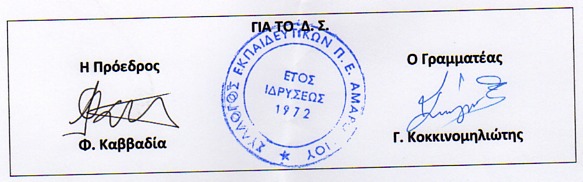 